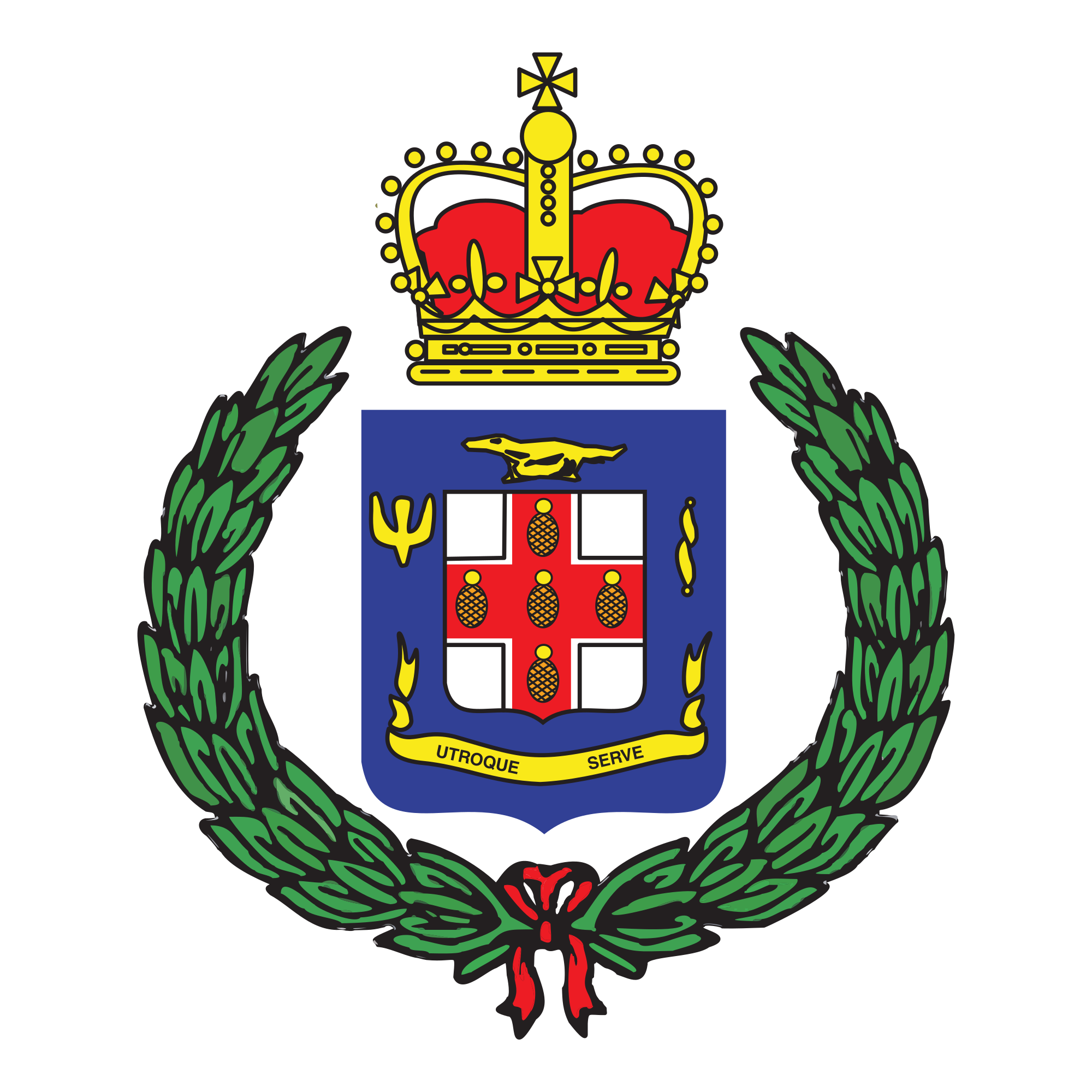 PRESS RELEASEFor immediate releaseMAN TO FACE THE COURT FOR PORTMORE MURDER December 24, 2019 – Thirty-year-old Tremaine Melford, otherwise called ‘Zico’, meter technician of 4 West, Greater Portmore in St. Catherine is scheduled to face the court to answer to the charge of Murder committed in the parish on Friday, December 06.Dead is 76-year-old Alphanso Bailey of the above mentioned address. Reports from the Portmore Police are that about 4:20 p.m., Bailey and Melford had a dispute when a knife was used to stab Bailey. On arrival of the Police, Bailey was assisted to hospital where he died while undergoing treatment.Melford was subsequently charged however his court date will be announced at a later date.-30-